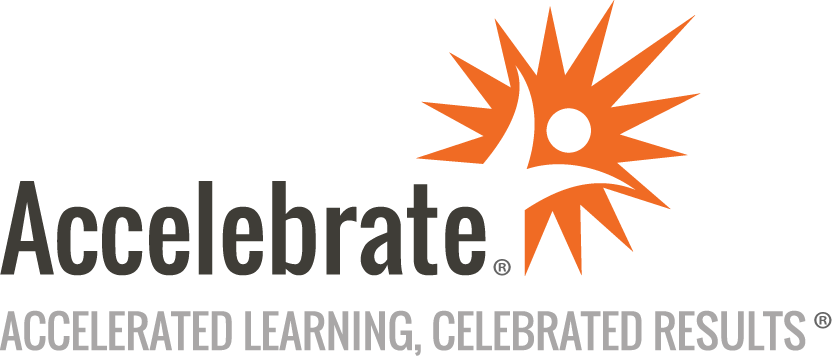 SharePoint Online for Power UsersCourse Number: SHPT-420
Duration: 2 daysOverviewAccelebrate's SharePoint Online for Power Users training course is a heavily hands-on workshop that teaches attendees how to use SharePoint Online to build business solutions. This course uses both Modern Views and Classic Views.PrerequisitesAttendees should have a basic understanding of SharePoint list and libraries, but no prior experience is required.MaterialsAll attendees receive courseware covering the subjects in the course.Software Needed on Each Student PCAll attendees must have a full installation of Office 2016, or later, as well as a modern browser such as Microsoft Edge or Google Chrome.  We can either use your SharePoint server or ours for the class.ObjectivesAll students will learn how to create:A New Site CollectionModern Sites IntranetA Phone Messages ListDocument Library TemplatesSharePoint Content TypesWorkflowsDocument SetsOutlineIntroductionWorking with Lists Compare the classic and modern interfacesCreate a New ListList ColumnsViews of the items in the listDocumenting Library and Templates Compare the classic and modern interfacesCreate a New Document LibraryOffice TemplatesSite ColumnsLibrary TemplatesUsing Content Types Custom Content TypesDocument Properties in MS WordContent Search Web PartUsing the SharePoint Calendar App Calendar FeaturesCalendar OverlaysList Column LookupsConnecting to OutlookConnecting Web Parts Wiki vs Web Part PagesCreating a List from Excel DataWeb PartsFiltering Data in a Web PartWorkflows The general principle behind workflowsThe difference between a flow and a workflowThe difference between a list workflow and a reusable workflowDifferences between SharePoint 2010 and 2013 workflowsHow to check a workflowCreating a Dashboard (Charts and Graphs) with Excel Web Access Excel Web Access FeaturesConnecting Excel to a web partUpdating Charts in SharePointWorking with Document Sets Document SetsManaged Term SetsPutting it all Together 